第１回　イノベーションフォーラム　講師の経歴星野　幹宏　氏（ほしの　みきひろ）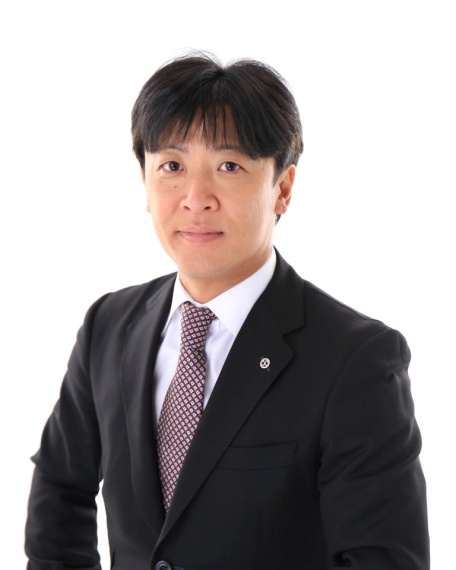 １９７５年　北広島生れ２０００年　トヨタ自動車株式会社入社２００７年　旭イノベックス株式会社　取締役企画室長就任２００８年　盛和塾２０１４年　（公社）日本青年会議所　アジアアライアンス確立委員会総括幹事２０１５年　（一社）札幌青年会議所　グローバルリーダー育成員会　委員長２０１８年　旭イノベックス株式会社　代表取締役社長就任２０１８年　札幌商工会議所青年部　副会長　　　　　　札幌ロータリークラブ旭イノベックス株式会社　プロフィール創業　1952年（昭和27年）5月10日株式会社旭鉄工所として会社設立資本金　178,200千円事業内容　水門橋梁、鉄骨工事、暖房機器年商　110億円（2019年3月期現在）従業員数　242名（2019年3月期現在）2018.08.05HBC(北海道放送)様の番組「北のビジネス最前線」で弊社が紹介されました。2018.04.01星野幹宏が代表取締役社長に就任いたしました。2018.02.07経済産業省より「地域未来牽引企業」に選定されました。2017.10.19札幌商工会議所様の「ものづくりデータベース」に登録しました。